Publicado en Ciudad de México el 24/05/2024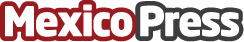 Cemefi reconoce a Iberdrola México como Empresa Socialmente ResponsablePor decimosegundo año consecutivo, la compañía obtuvo el Distintivo ESR por su responsabilidad social empresarialDatos de contacto:Comunicación CorporativaIberdrola México55 8503 4600Nota de prensa publicada en: https://www.mexicopress.com.mx/cemefi-reconoce-a-iberdrola-mexico-como Categorías: Nacional Ciudad de México Sostenibilidad Premios Sector Energético Actualidad Empresarial http://www.mexicopress.com.mx